МБОУ «СОШ №5 с. Нижнее Казанище»Отчет об организации выставки к 95-летию Расуа Гамзатова.    Классику Расулу Гамзатову 8 сентября исполнилось бы 95 лет.    В Дагестане и по всей России 8 сентября отмечают день рождения Расула Гамзатова. Проводимые ежегодно в Дагестане «Гамзатовские дни» стали международным праздником поэзии.     В нашей школе в этот день были проведены классные часы и беседы, посвященные 95-летию Расула Гамзатова. А заведующей библиотекой Гаджиевой  П.Г.  была организована выставка книг и портреты писателя с его стихами, а также выразительное чтение стихотворений Расула Гамзатова восьмиклассниками.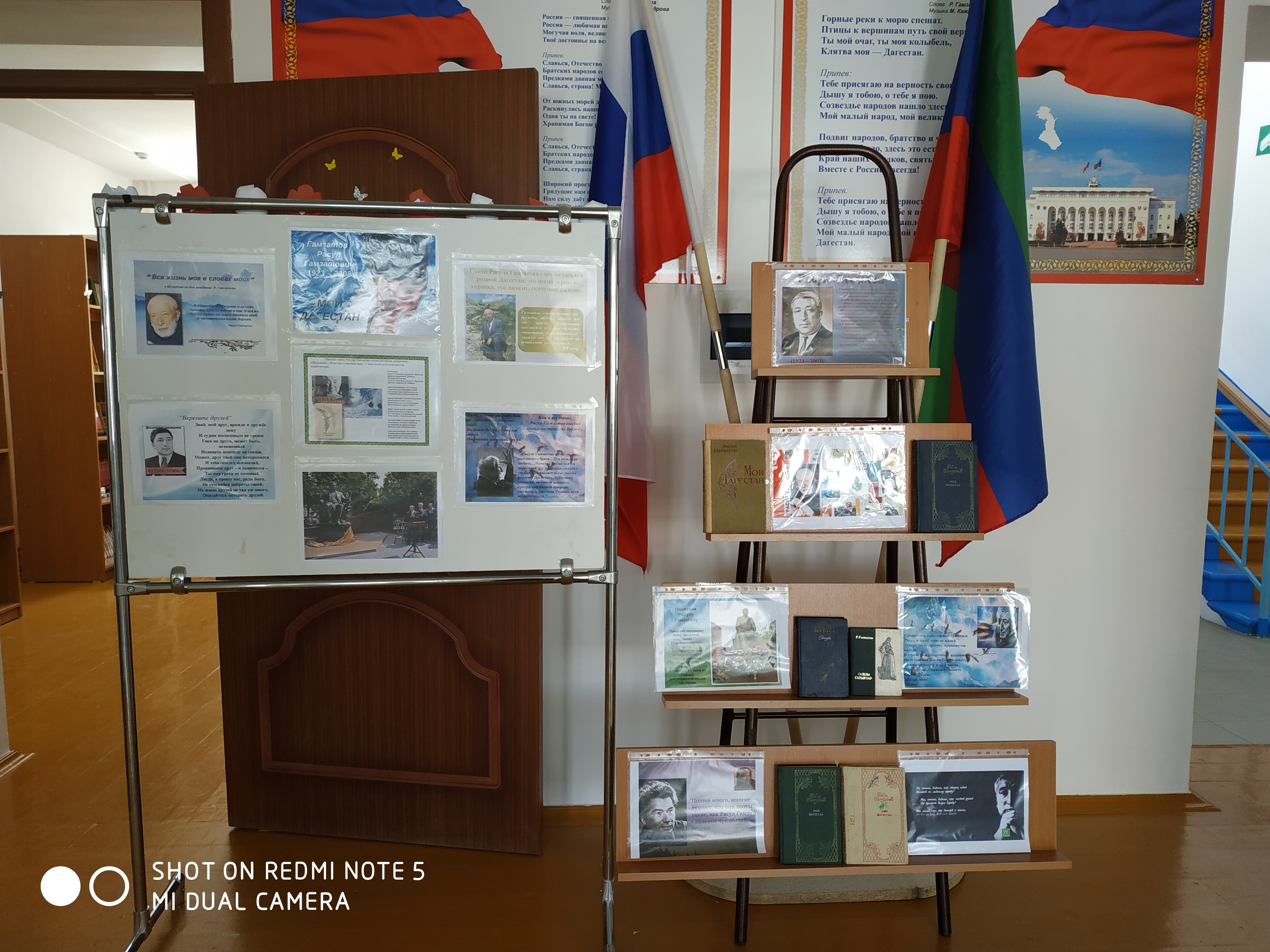 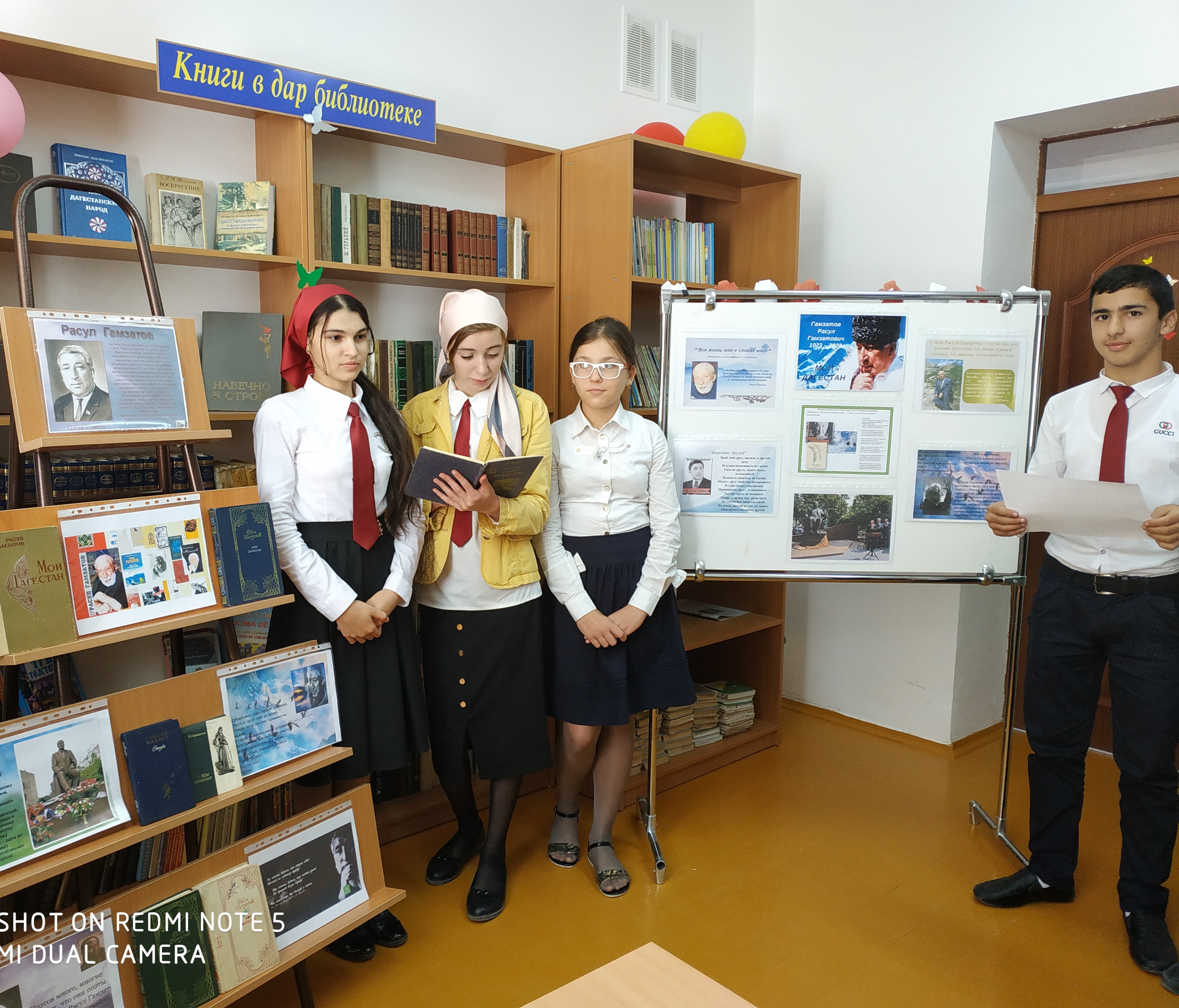 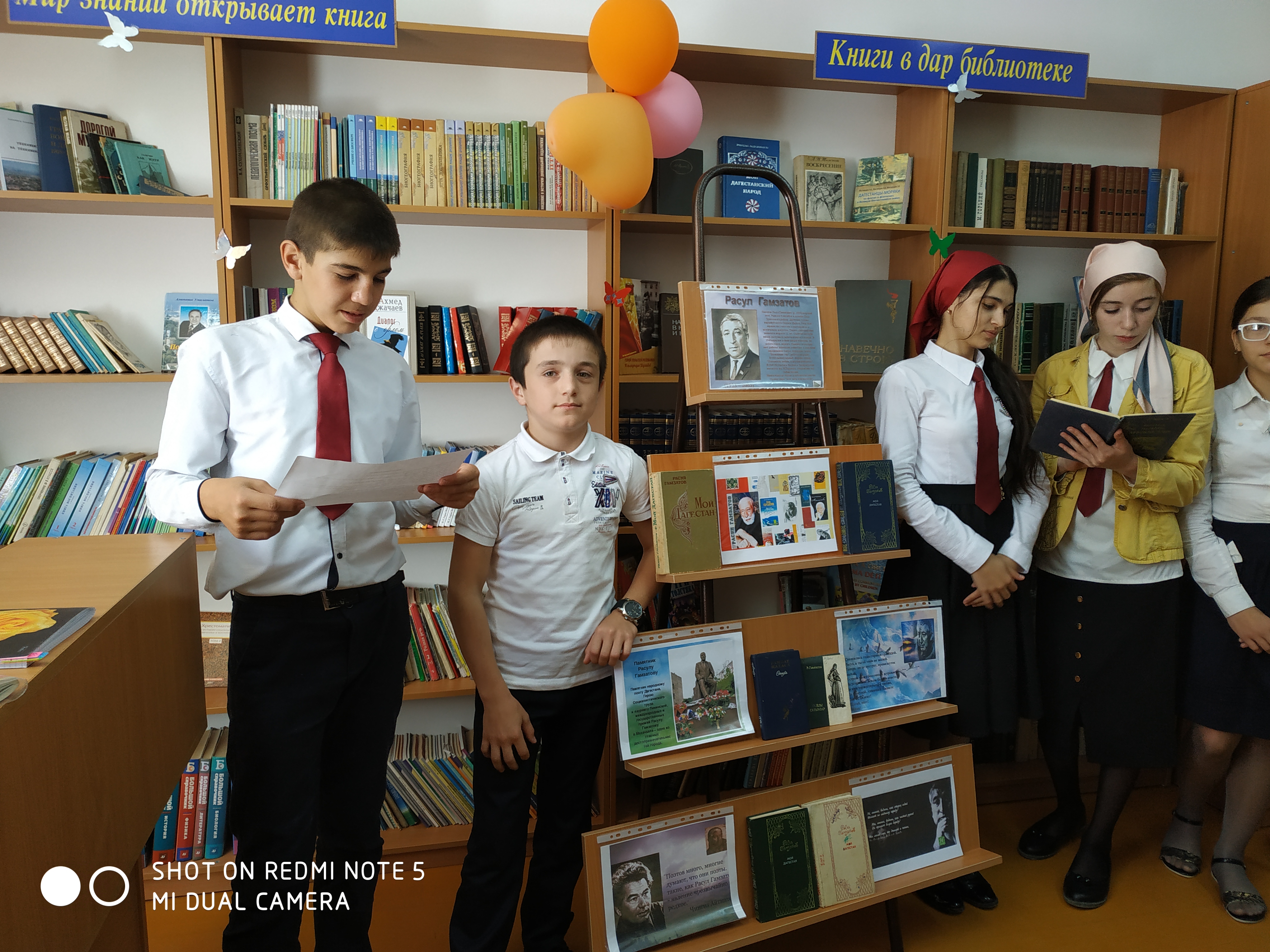 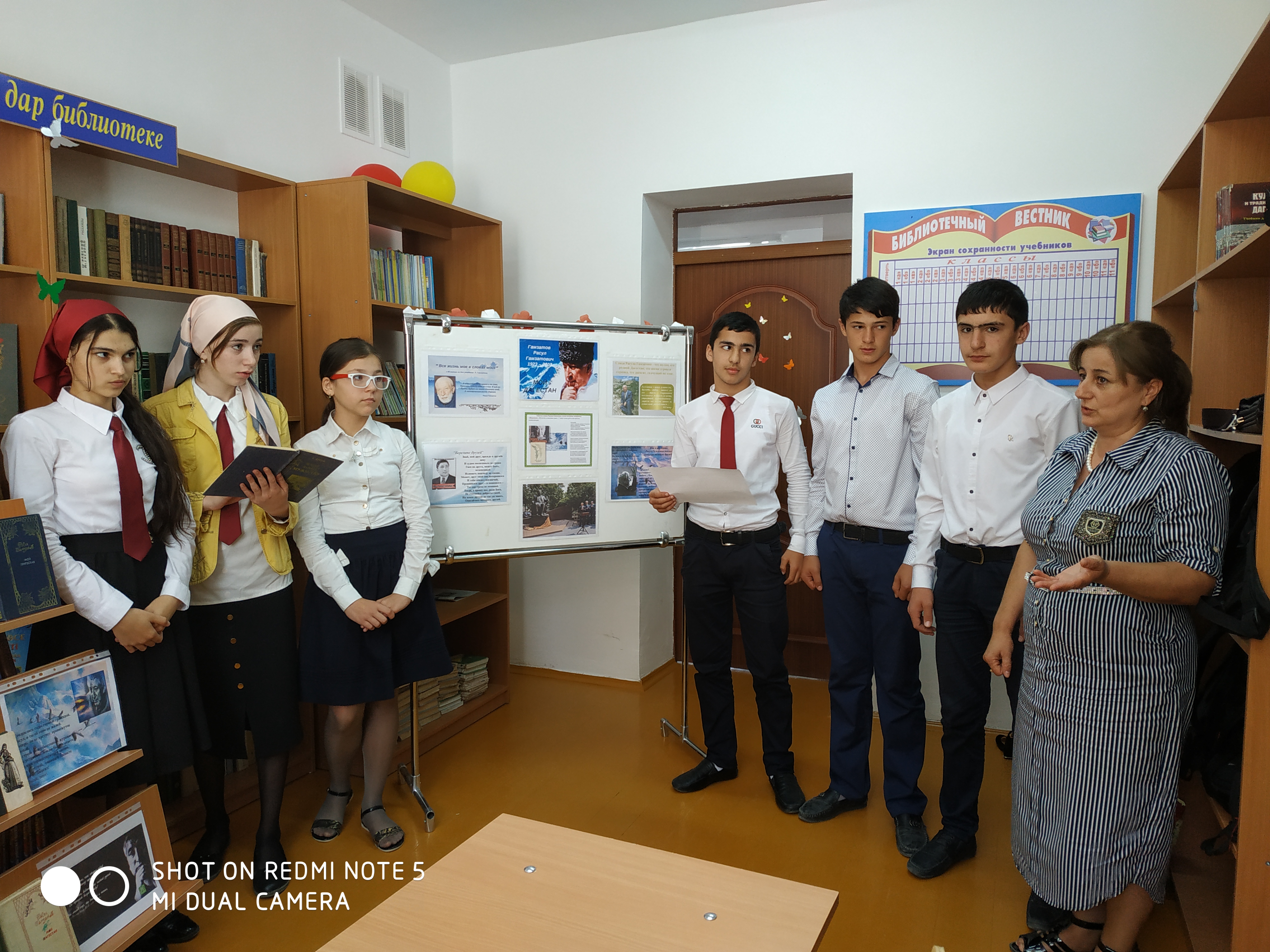 